Аналитический отчет о работе театральной студии «Лучики»за 2014-2015 уч.гг.руководитель Л.В.ЛубякоСвою работу проводила по авторской  программе «Театр Маленького Актера», составленной с учетом основной образовательной программы ДОУ. Базовой программы «Воспитание и обучение в детском саду» под ред. М.А.Васильевой, , а также эта программа включает методические рекомендации  программ Н.Ф.Сорокиной , Л.Г.Миланович «Театр-творчество-дети», Е.А.Антипиной «Театрализованная деятельность в детском саду».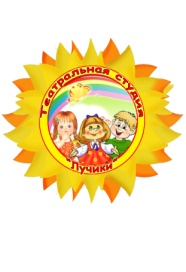 Основная идея  моей работы: помочь детям раскрыть свои потенциальные возможности, развить творческие способности средствами театра. Мое требовательное отношение к выбору произведения, его художественному оформлению, подготовке и проведению самого спектакля, не позволяет мне забыть, что детский спектакль - это первое приобщение дошкольников к театру и искусству в целом. И я считаю, что заинтересовать ребенка сможет только увлеченный человек, поэтому моя главная цель - заинтересовать каждого дошкольника миром прекрасного, всячески поддерживая его малейшие успехи. Я уверена, что кому посчастливилось в раннем возрасте окунуться в атмосферу волшебства театра, тот всю жизнь будет воспринимать мир прекрасным, душа его не очерствеет, не ожесточится и духовно не обеднеет, а театр, как вид искусства, только наиболее полно способствует творческому развитию личности дошкольников.Поначалу все  дети, пришедшие в студию,  были не способны к музыкальной импровизации, не могли соотнести мелодию музыкального фрагмента с ее эмоциональным содержанием. Для этого проводились  специальные занятия, на которых надо было слушать музыку с комментарием взрослого  по ходу ее звучания.Большинство детей  были  «зажаты», стеснялись показывать свои импровизированные движения, да и сами движения не отличались многообразием. Поэтому, первым этапом нашей работы был этап социализации: дети учились быть рядом, не смеяться над промахами других, не стесняться, вместе водить хороводы, участвовать в социоиграх.В работе я столкнулась с проявлением различных черт характера, с присутствием разного эмоционального опыта воспитанников.  Были дети с ярко выраженными особенностями поведения: шумные, пассивные, зажатые, демонстративные, закомплексованные. При внимательном отношении к таким детям можно было заметить, что немалую роль в возникновении трудностей играют отрицательные эмоциональные переживания, которые могут способствовать развитию у детей общего эмоционального неблагополучия.Некоторым детям труднее поддерживать диалог,  для них важным было собственное действие или высказывание, чем инициатива и речь своего собеседника. Несогласованность коммуникативных действий порождала конфликты, протесты, обиды.Столкнулись с фактом, что дети невнимательны, у многих рассеянная память, они помнят только то, что им интересно, а произвольно  запомнить – не всегда удается. Специальные актерские тренировки, игры - занятия помогли детям овладеть средствами образной выразительности (интонацией, мимикой, жестами и др.),Анализ результатов систематической работы с детьми показал, что постоянные занятия в студии способствовали развитию творческих способностей детей. Но те дошкольники, которые часто пропускали занятия, которые очень «зажаты», так и не смогли подняться на средний уровень  артистических способностей. Итоги мониторинга за 2014-2015 уч.год показали следующие результаты:+  знает, усвоил                                -  не знает, не усвоил                 * знает, усвоил не в полном объемеПараметры диагностики знаний умений и навыков детей в театрализованной деятельностиВосприятие музыки:эмоциональная отзывчивость на музыку;соотнесение мелодии музыки с ее эмоционально-образным   содержанием.Танцевальное творчество:способность импровизировать в свободном танце;умение самостоятельно подобрать движения в соответствии с эмоционально-образным содержанием музыки.Основные принципы драматизации:владение выразительностью речи;	умение давать оценку поступкам действующих лиц в спектакле;способность понимать эмоциональное состояние другого человека и адекватно выражать свое.Основные навыки театрального мастерства:способность сопереживать героям сказок, эмоционально реагируя на поступки действующих лиц;умение вживаться в создаваемый образ, постоянно совершенствуя его, находя наиболее выразительные средства для воплощения, используя мимику, жесты, движения.Кукольные спектакли:  желание участвовать в кукольном спектакле  умение создать образ с помощью куклы.на середину учебного года было:с высоким уровнем  	Маша Л., Лена П.   с низким		  	Катя Х., Кристина Ш., Таня З., Вася С.на конец учебного года:с высоким уровнем    	Витя В., Вася С., Вика Д., Маша Л., Лена П., Кира Щ., 					Даша К.средним уровнем       	Катя К., Алина Б., Леня А., Ира Ч., Маша Н.низким уровнем          	Таня З., Кристина Ш., Катя Х.Этапы театрализованной деятельности      Подготовку и саму театрализованную деятельность я провожу в несколько этапов. Вначале я выразительно читаю художественное произведение, а затем провожу по нему беседу, поясняющую и выясняющую понимание не только содержания, но и отдельных средств выразительности. Например, после чтения стихотворения русской народной сказки «Заяц-хваста», я беседую с детьми о том, какой главный герой., каким он был в начале, каким стал после «науки», какое чувство вызывет главный герой? После чтения произведения А.С.Пушкина «Сказка о мертвой царевне» спрашиваю: «Каких героев можно назвать злыми? Почему?» Чем полнее и эмоциональнее дети воспримут произведение, тем легче им будет потом театрализовать прочитанное. Поэтому при чтении я широко использую весь комплекс средств интонационной, лексической и синтаксической выразительности.  Я стараюсь чётко выполнять основные задачи: во-первых, понять, разобраться в том, что чувствует ребенок, на что направлены его переживания, насколько они глубоки и серьёзны. И, во-вторых, помочь ему полнее выразить свои чувства: создать для него особые условия, в которых проявится его активность, его содействие тем, о ком он услышал. Конечно, я тактично реагирую на эмоциональную активность детей во время чтения произведения. Я не делаю замечаний, не призываю сидеть их тихо. Это мешает детям полноценно переживать события сказки, а мне это не позволяет наблюдать их эмоциональную реакцию, что в свою очередь затрудняет дальнейшую работу.      Для развития у детей умения внимательно слушать, запоминать последовательность событий, свободно ориентироваться в тексте, представлять образы героев я использую специальные упражнения, проблемные ситуации типа:  «Вы с этим согласны?» Например, читая отрывок из сказки, я спрашиваю: «Вы согласны, что эта песня принадлежит волку, а не козе из сказки  «Волк и семеро козлят?», «Почему вы так думаете?» Или я показываю иллюстрацию с изображением лисы и спрашиваю: «Вы согласны, что эта лиса из сказки «Заюшкина избушка»? Почему вы так решили?» Отвечая на эти вопросы и объясняя, почему именно так они думают, дети вынуждены вспоминать текст и представлять определённый образ. Огромную роль в осмыслении материала играют иллюстрации в детских книгах, а также видеофильмы по различным произведениям. При рассматривании с детьми иллюстраций особое внимание уделяю анализу эмоциональных состояний персонажей, изображённых на картинках («Что с ним?», «Почему он плачет?»). После беседы о прочитанном я вновь возвращаюсь к тексту, привлекая детей к проговариванию его отдельных фрагментов. Причём, никогда не требую буквального воспроизведения содержания. При необходимости непринуждённо поправляю ребёнка и, не задерживаясь, двигаюсь дальше. Однако, когда текст будет достаточно хорошо усвоен, я поощряю точность и выразительность его изложения. Это важно для того, чтобы не потерять авторские находки. Из многообразия средств выразительности программы детского сада я использую:в старшей группе совершенствую художественно-образные исполнительские умения;в подготовительной группе развиваю творческую самостоятельность в передаче образа, выразительность речевых и пантомимических действий.Передать характер персонажа в движении помогает музыка. Но в этом учебном году студия не имела возможности иметь мобильный магнитофон и от этого снизилось качество воплощения образа, ведь если бы ребенок услышал музыкальную  пьесу, можно было бы его спросить, подходит ли эта музыка к образу смелого петушка из сказки «Заюшкина избушка», и показать данный образ в движении. При обучении детей средствам речевой выразительности,  я использую знакомые и любимые сказки, которые концентрируют в себе всю совокупность выразительных средств русского языка, и предоставляю детям возможность естественного ознакомления с богатой языковой культурой русского народа. Кроме того, разыгрывание сказок позволяет научить детей пользоваться разнообразными выразительными средствами в их сочетании (речь, напев, пение, мимика, пантомима, танцевальные движения и т.д.).      Вначале фрагменты из сказок я применяю в виде упражнений. Например, детям предлагаю попроситься в теремок, как лягушка или медведь, после чего спрашиваю, кто из них был более похожим по голосу и манерам  на этих персонажей. В следующий раз я усложняю задание, предлагаю одному ребёнку (по желанию) разыграть диалог двух персонажей (проговаривая слова и действуя за каждого) и т.д. Таким образом, ненавязчиво и непринуждённо, учу детей словесному перевоплощению, стремясь, чтобы характер персонажа, голос и его привычки легко узнавались всеми. В этой работе я предоставляю детям больше свободы в действиях, поощряю фантазию при имитации движений. Помогаю детям развивать творческое воображение и творческие проявления. Далее для обучения детей средствам речевой выразительности использую более сложные упражнения. Предлагаю детям произнести с разной интонацией самые привычные слова: «возьми», «здравствуй», «помой» и другие – приветливо, небрежно, просяще, требовательно. Или привлекаю внимание к тому, как можно изменить смысл фраз путём перестановки логического ударения (каждый раз на другое слово): «Дай мне куклу», «Мама пришла за мной» и т.д. Выполнение таких упражнений закономерно приводит к необходимости ознакомления детей с основными эмоциональными состояниями (радость, печаль, страх, удивление, злость и т.д.) и способами их невербального и вербального выражения. Значение этой работы усиливается тем, что без глубокого понимания эмоционального состояния и способов его внешнего проявления невозможна выразительность речи.Моменты фиксации эмоциональных состояний должны проходить естественно, при максимальной доброжелательности со стороны взрослого и никоим образом не превращаться в уроки мимики. Здесь я предлагаю детям разыгрывать отдельные маленькие сценки, где необходимо подчеркнуть особенности ситуации мимикой. Например, изобразить, как девочке подарили новую куклу или как Маша испугалась медведя и т.д. Хорошо, если одну и ту же сценку проигрывают несколько детей (или несколько пар). При этом я не обращаюсь к остальным с вопросом, у кого лучше получилось. А делаю акцент на то, у кого получилось похоже и почему.Артистизм должен присутствовать во всех творческих видах деятельности  и их элементах на сцене. Если это пение, то недостаточно чистого интонирования, четкой артикуляции и знании звуков. Звук у песни должен быть живой, выразительный. Поешь о мышонке, так представь его, какой он: маленький, ушастый, юркий, тонкоголосый. Не забывай о характере: смелый или трусливый, ловкий или увалень. Русский хоровод – спокойный, плавный, задумчивый. Изображает ребенок деда – это не просто прихрамывание , это сгорбленный старичок, у которого болит спина и ноги – еле ковыляет. Если хитрая лисичка – у нее в повадках чувствуется осторожность, наигранная ласковость. Ребенок должен вникнуть в характер исполняемого произведения, персонажа, роли , и исходя из них создает свой образ. Если ребенку доверили прочитать стихотворение – он должен подумать о смысле того, что произноситься ( взрослый  должен донести до него это). Если играет  о чем-то страшном – так нужно  показать , что  он испугался, чтобы зрители поверили  и тоже испугались. О смешном – так нужно улыбнуться, а то и засмеяться, да так, чтобы все тоже расхохотались. А если ребенку доверили  целую роль, где надо и спеть и  станцевать, да еще и слова сказать, то здесь нужно научить его выкладываться  на все «сто». Причем, сперва, выкладывается педагог. И от того, как он выложился, зависит успех юного дарования.      Особое внимание детей я обращаю на связь между настроениями и особенностями вербальной и невербальной выразительности (силой голоса, темпом, интонационными и логическими ударениями). Работу строю по трёхчастной структуре: беседа, исполнение отрывка, анализ выразительности воспроизведения. Таким образом, театральные занятия включают в себя разыгрывание сказок, каких-либо сценок, ролевые диалоги по иллюстрациям, самостоятельные импровизации на темы, взятые из жизни (смешной случай, интересное событие и другие). Такая организация театральной деятельности детей, где каждый ребёнок имеет возможность проявить себя в какой-то роли, помогает развить уверенность в себе и совершенствовать социальные навыки поведения.      В своей работе я применяю разнообразные приёмы:выбор детьми роли по желанию;назначение на главные роли наиболее робких ребят;распределение ролей по карточкам;проигрывание ролей в парах.Здесь возникает проблема: никто не хочет играть отрицательные роли. Поскольку положительные качества поощряются, а отрицательные осуждаются, то дети, в большинстве случаев, хотят выполнять роли сильных, добрых и находчивых персонажей и не хотят играть злых, жестоких и бесчестных. В таких случаях я подчёркиваю мысль, что в театральной деятельности все – и дети, и взрослые – артисты, и они должны уметь играть и положительные, и отрицательные роли. Причём зачастую сыграть роль отрицательного героя намного сложнее. Поэтому необходимо, чтобы каждый из детей исполнял как отрицательные, так и положительные роли. С целью развития произвольной памяти детям давалось  задание: понаблюдать, запомнить, повторить поведение людей и животных, существование бытовых предметов в простейших ситуациях. Лучше начать с предметов потому что дети их зрительно помнят – (закипающий чайник, скрипучая дверь, настольная лампа, утюг и т.д.). А еще на занятиях по «актерскому мастерству» проигрывались различные эмоциональные состояния, развивающие  эмоционально – волевую и коммуникативную сферу: «Покажи, как сердится Карабас – Барабас на кукол», «Как испугалась Машенька, когда увидела медведя»? Часто использовалось  на занятиях зеркало: «А ты можешь сделать лицо так же, как он? Покажи.»  (Но, к сожалению, студия не располагает мобильным напольным зеркалом, что также снижает качество работы, когда приходится держать  руками настенное).Для того, чтобы ребенок мог адекватно выражать свои чувства играли в игры «Антошка» , «Колобок» (на пустой круг надо положить брови, глаза и губы, формируя лицо колобка в том или ином настроении.К концу года дети научились:- Адекватно воспринимать изображенный в театре (кукольном, драматическом) художественный образ в действии, развитии и взаимодействии с другими образами.- Осуществлять выбор ролей, осознавать себя в определенной роли, производя соответствующие ролевые действия.- Воплощаться в роли, используя выразительные средства (интонацию, мимику, движение), применяя атрибуты, реквизит.- Пересказывать и сочинять небольшие сказки, истории, рассказы; отвечать на вопросы по содержанию, драматизировать.- Взаимодействовать с другими детьми в самостоятельной театрализованной игре.Необходимые условия для качественной работы студии: хорошо освещенная студия; техническое оснащение студии: ноутбук, мобильный      аудиомагнитофон; большое напольное зеркало; мобильная ширма; наборы кукольных  театров видеотека мультфильмов и детских фильмов; литературные произведения с иллюстрациями.Фамилия, имя ребенка1234567891011Н1234567891011КВиско Витя+---++++++-7+++-+++++++10Заборцева Таня---------+-1+-----+--+-3Королева Катя+-+-++++-+-7+-++++++-++9Саватеев Вая-----+++-+-4++-++++++++10Дадыкина Вика+-+---++++-6++-+-++++++11Лепешкина Маша+++-+++++++10+++++++++++11Песковская лена+++++-+++++10+++++++++++11Щеголева Кира+++++-++-+-8+++++++++++11Шапкина Кристина-------+---1------++-+-3Хабазина Катя------++-+-3------++-+-3Бутаева Алина++-+-++++++9Новикова Маша+--+--++-++6Корчевская Даша+++++++++++11Чичкова Ира+--+-+++-++7Астаыьев Лёня+--+++++-++8ИТОГО6352548949257138511811151481512121